6.1-6.5 ReviewFill out the following chart on the 5 main types of energyUsing the diagram below, state the different energy transformations that you think would occur: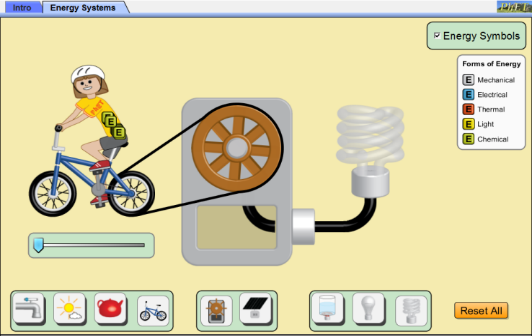 __________________  ___________________  ___________________  __________________Write a sentence to summarize energy transformations using the following words: Energy, change, created, destroyed __________________________________________________________________________________________________________________________________________________________________________________________________________________________________________Complete the following energy bar graphs for the skateboarder. 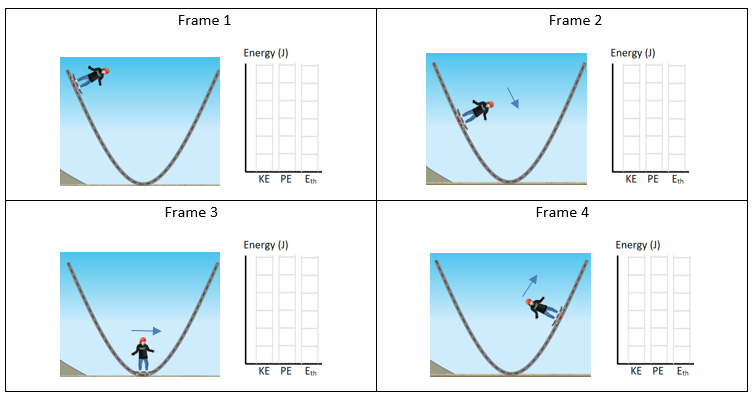 What energy transformations are taking place in the following scenarios? A rabbit eats some lettuce that is growing in the groundA battery operated flashlight gets turned onA student rides their bicycle along a flat path to schoolA soccer player kicks a soccer ball Answer the following kinetic and potential energy questions.  Be sure to include your formula and units in your final answer for full marks!The largest land predator is the male polar bear, which has a mass of around 500.00 kg. If the top speed of a male polar bear is 11.0 m/s, how much KE does it have?An object has a kinetic energy of 25 J and a mass of 34 kg, how fast is the object moving?What is the mass of a baseball that has a kinetic energy of 105 J and is traveling at 10 m/s? What is the velocity of a roller coaster if it has 1,200,000J of energy and a mass 1200kg?A 120kg bicycle is at the top of a 12m hill. What is the bicycle's potential energy?A box has a mass of 5.8kg. The box is lifted from the garage floor and placed on a shelf. If the box gains 145J of Potential Energy (Ep), how high is the shelf?A man climbs on to a wall that is 3.6m high and gains 2268J of potential energy. What is the mass of the man?A 800g ball is pulled up a slope as shown in the diagram. Calculate the potential energy it gains.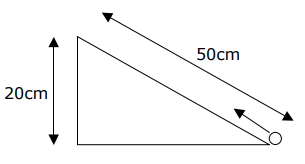 What happens to the particles of an object when it rubs against another surface?The faster/slower something is moving, the more/less friction it creates. When discussing friction, _____________ energy gets transformed into _____________ energy.When would you want a high coefficient of friction? When would you want a low coefficient of friction? Define “total energy” of a system.Use the following picture to answer the questions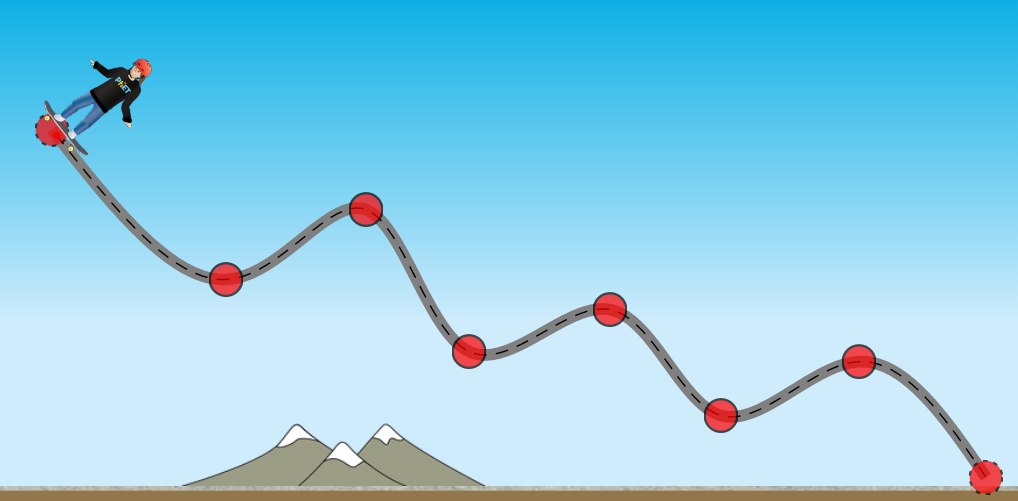 At which point is PE the highest?  Explain why.At which point has the most energy been converted to thermal?  Explain. Describe which types of energy are present at point B.Discuss the total energy between points A and C.  Explain what types are present at each.  Form of EnergyWhat is it?ExamplesNuclearThe majority comes in the form of light and heat; created from fusion of hydrogen Baking a cake; powering carsSum of Kinetic + Potential EnergyDigesting food; photosynthesis